20 марта 2024 г.		                  г. Барнаул		                              № 20-1О сводном отчете по охране труда за 2023годЗаслушав информацию главного технического инспектора труда Янкова Н.П. и обсудив сводный отчёт по охране труда за 2023 год, президиум Алтайской краевой организации Профсоюза отмечает, что деятельность краевой организации Профсоюза была направлена на реализацию Программы развития деятельности отрасли на 2020-2024 годы, основными направлениями которой являются определение приоритетов по защите прав и интересов работников при проведении учебно-воспитательного процесса.  Президиум Алтайской краевой организации Профсоюзапостановляет:Принять к сведению информацию (прилагается) о сводном статистическом отчете по охране труда. Утвердить статистический отчет (прилагается) о работе краевой организации Профсоюза по охране труда за 2023 год.3. Указать на низкую исполнительскую дисциплину в части не предоставления годового отчета по охране труда председателям следующих организаций профсоюза: Заринского, Залесовского, Калманского, Локтевского, Шипуновского районов, учреждений высшего образования – ФГБОУ ВПО «Алтайского государственного университета», Бийского технологического института, филиала ФГБОУ ВПО «Алтайский государственный технический университет им. И.И. Ползунова», учреждений среднего профессионального образования – КГБ ПОУ «Алтайский государственный колледж», КГБ ПОУ «Барнаульский государственный педагогический колледж», КГБ ПОУ «Каменский педагогический колледж»,  КГБ ПОУ «Рубцовский аграрно-промышленный техникум», КГБ ПОУ «Рубцовский педагогический колледж», КГБ ПОУ «Славгородский педагогический колледж». 4. Потребовать от Белокурихинской, Новоалтайской городских организаций, Завьяловской, Краснощековской, Первомайской, Алтайской, Советской, Солонешенской, Топчихинской, Троицкой, Угловской, Солтонской, Кытмановской, Хабарской, Косихинской, Быстроистокской, Целинной, Павловской, Родинской, Михайловской, Залесовской, Баевской, Мамонтовской, Ребрихинской, Новичихинской, Ключевской районных организаций профсоюза. обеспечить систематический общественный контроль за охраной труда, для чего:4.1. Создать сетку - контроль посещения образовательных организаций с органами управления образованием;4.2. В течение 2024 года на заседаниях советов заслушать председателей первичных профсоюзных организаций и уполномоченных профкомов по охране труда, внештатных технических инспекторов труда о выполнении мероприятий общественного контроля.          5. Краевому комитету:			- продолжить практику проведения краевых комплексных, тематических, и целевых проверок образовательных организаций, привлекать к ним специалистов по охране труда комитетов по образованию, Министерства образования и науки Алтайского края,		- организовать проведение мониторинга медицинских осмотров и психиатрического освидетельствования работников образования края.	6. Председателям территориальных организаций Профсоюза и внештатным техническим инспекторам труда:	6.1. Усилить общественный контроль в образовательных организациях всех типов и видов за:             - внедрением системы управления охраной труда,             - оценкой профессиональных рисков в образовательных организациях,             - обучением работников безопасным приемам и методам труда,              - проведением предварительных и периодических медицинских осмотров, обязательных психиатрических обследований работников образования,             - обеспечением сотрудников специальной одеждой, специальной обувью и другими средствами индивидуальной защиты, смывающими средствами,         - проведением специальной оценки условий труда,         - реализацией работодателями расследования и учета микротравм,         - выполнением мероприятий коллективных договоров и соглашений по охране труда.6.2. Активизировать работу по подбору кандидатур на должность внештатного технического инспектора труда, избранию уполномоченных по охране труда профкомов в каждой первичной профсоюзной организации.          6.3. Создать реестр уполномоченных по охране труда, представить утвержденный реестр в краевой комитет до 20 июня 2024 г.          7. Председателям первичных профсоюзных организаций, уполномоченным профкомов по охране труда:            7.1. Организовать регулярный контроль за:               - обучением и проверкой знаний по охране труда,               - формированием основ для оценки и управления профессиональными рисками,                - проведением специальной оценки условий труда,                - организацией медицинских осмотров и психиатрического освидетельствования,                - обеспечением работников средствами индивидуальной защиты,                - финансированием мероприятий соглашений по охране труда,                - предоставлением гарантий и компенсаций работникам, занятым на работах с вредными и опасными условиями труда,                - формированием основ для расследования и учета микроповреждений (микротравм) работников,                - подготовкой учреждений к новому 2024-2025 учебному году.               7.2. Два раза в год (май, декабрь) заслушивать уполномоченных и членов комиссии по охране труда, избранных от профсоюзной организации, о проделанной работе.               8. Председателям территориальных организаций Профсоюза совместно с руководителями образовательных организаций, председателями комитетов по образованию:                - организовать и провести в апреле 2024 года мероприятия в рамках   Всемирного дня охраны труда;                - добиваться:                 а) 100% разработки и внедрения Положений о системе управления охраной труда в образовательных организациях всех типов и видов,                 б) предоставления документов до 01.04.2024 г. в СФР с целью возврата 20% страховых взносов для финансирования предупредительных мер по сокращению производственного травматизма и профессиональных заболеваний,                 в) выборов в каждой первичной профсоюзной организации уполномоченного профкома по охране труда,                - принятия руководителями образовательных организаций локальных нормативных актов по оценке и управлению профессиональными рисками,               -  включения в состав комиссий по приемке образовательных организаций к новому учебному году представителей Профсоюза.9. Контроль за выполнением настоящего постановления возложить на Янкова Н.П., главного технического инспектора труда.И.о. председателя Алтайскойкраевой организации Профсоюза                                                 Н.М. ЛысиковаИнформацияк отчету по охране труда Алтайской краевой организации Профессионального союза работников народного образования и науки РФ за 2023 год1.  Основными направлениями в деятельности комитета Алтайской краевой организации Профсоюза и главного технического инспектора труда в отчетном 2023 году являлись организация и проведение главным техническим инспектором труда, внештатными техническими инспекторами труда, уполномоченными лицами профкомов общественного контроля за обеспечением работодателями, должностными лицами безопасных условий и охраны труда в учреждениях образования Алтайского края. В технической инспекции труда Алтайской краевой организации Профсоюза работает 1 штатный главный технический инспектор труда, 57 внештатных технических инспекторов труда и 866 уполномоченных по охране труда первичных профсоюзных организаций. Итоги деятельности 5 городских, 9 территориальных и 42 районных профсоюзных организаций и 4 профкомов организаций СПО за 2023 год отражены в сводном статистическом отчете формы 19-ТИ. Результативность работы по защите прав работников образования на здоровые и безопасные условия труда во многом определяется совместной деятельностью всех звеньев системы управления общественным контролем.Анализируя   представленные отчеты по охране труда 19-ТИ за 2023год, техническая инспекция краевой организации пришла к выводу, что не во всех первичных профсоюзных организациях выбраны уполномоченные (доверенные) лица по охране труда. Не во всех территориальных организациях Профсоюза ведется база данных или созданы реестры уполномоченных по охране труда профкомов, без которых невозможно отслеживать сроки обучения, изменение состава и учет отчетности данных представителей технической инспекции труда. Обследования и проверки проводились главным техническим инспектором труда Н.П. Янковым в соответствии с планом работы, в котором особое внимание уделялось комплексному обследованию учреждений образования, работе профсоюзных организаций по защите прав членов Профсоюза на охрану труда. За отчетный период проведено обследование 9 образовательных организаций с выездом в отдалённые Тогульский и Бурлинский районы, а также в   - г. Новоалтайск. Выявлено 118 фактов нарушения должностными лицами требований законодательства по охране труда.Основными нарушениями являлись:- отсутствие оценки профессиональных рисков, - отсутствие должности специалиста по охране труда, где штат работников более 50 человек,- отсутствие приказа о введении в действие Положения о системе управления охраной труда, - инструкции по охране труда разработаны не для всех профессий, должностей и видов работ,- организация проведения периодических медосмотров не в соответствии с определенным порядком, - ведение журналов по охране труда не в соответствии с требованиями по их заполнению и оформлению, - отсутствие обучения неэлектротехнического персонала электробезопасности с присвоением 1- группы, - отсутствие обучения охране труда у членов комиссии по охране труда и др.,- отсутствуют положения по учету и рассмотрению обстоятельств причин микроповреждения работников.По итогам проведенных обследований в адрес руководителей образовательных организаций вынесено 9 представлений по устранению выявленных нарушений, проведены обучающие семинары - совещания с руководителями и председателями профорганизаций образовательных учреждений данных районов по вопросам применения трудового законодательства. Кроме того, в адрес органов управления образованием Тогульского и Бурлинского районов, г. Новоалтайска и территориальных организаций Профсоюза образования направлены справки об итогах проведенных проверок и необходимости принятия мер для недопущения и устранения аналогичных нарушений во всех образовательных организациях данных территорий.  Итоги проверок образовательных учреждений рассмотрены на заседании президиума краевой организации Профсоюза, принявшего соответствующие постановления, которые доведены до сведения районных комитетов по образованию и Министерства образования и науки Алтайского края.2. Осуществляя свои функции, техническая инспекция труда краевой организации Профсоюза принимает активное участие в приемке организаций образования к работе в новом учебном году, контроле за готовностью и техническим состоянием кабинетов, мастерских, спортивных залов и других помещений. В 2023 году для проведения данного обследования и активного участия в работе комиссий по приемке образовательных организаций представителей профсоюзной стороны, краевой комитет направил председателям территориальных, первичных (вузы, колледжи) организаций Профсоюза методический материал, разработанный технической инспекцией труда ЦС Профсоюза.        	 Проверка готовности образовательных организаций к новому учебному году проведена в 967 образовательных организациях силами председателей территориальных организаций Профсоюза, внештатных технических инспекторов и уполномоченных по охране труда профкомов, которые были включены в состав данных комиссий. Всего приняли участие в проверке готовности образовательных организаций к новому 2023-2024 году 47 территорий. Проверку по визуальному осмотру зданий и сооружений провели профсоюзные организации городов Барнаула, Бийска, Рубцовска, Славгорода, Камня на Оби, а также Поспелихинского, Павловского, Панкрушихинского, Советского, Третьяковского, Кулундинского, Усть-Пристанского, Локтевского, Баевского, Смоленского, Бурлинского, Шелаболихинского, Егорьевского, Чарышского, Змеиногорского районов.Во всех муниципальных образовательных организациях проходит процесс актуализации локальных нормативных актов, связанных с охраной труда и техникой безопасности, на основании документов действующего законодательства РФ, вступающих в силу с 01.09.2022. Особо следует отметить качественную организацию проверки готовности учреждений образования к новому 2023-2024 учебному году, которую провели следующие организации Профсоюза:Славгородская городская - председатель Балашова Л.П., внештатный технический инспектор труда Фукс О.В., профсоюзная организация Поспелихинского и Курьинского районов – председатель Соболева В.В., внештатный технический инспектор труда Лебеденко Г.П., Третьяковская районая – председатель Меркулова О.И., внештатный технический инспектор труда Рюмкина Л.А., Бурлинская районная – внештатный технический инспектор труда Малаев Ж.Н.         По итогам приёмки образовательных организаций к началу нового 2023-2024 учебного года данные профсоюзные организации выдали рекомендации по устранению выявленных нарушений, как по визуальному осмотру содержания зданий и сооружений, так и по нарушениям по ведению локальных нормативных актов и организации работы по охране труда, установлены сроки исправления. При проведении приемки учреждений к началу нового учебного года были заполнены чек-листы по организации работы по охране труда в образовательных организациях этих районов, в разрезе каждой образовательной организации. Порадовали отчеты Панкрушихинской (председатель Ужакина Л.Г) Третьяковской (председатель Меркулова О.И.), территориальных организаций, которые прислали сопроводительные фото своей работы в комиссии и выявленные нарушения.          В г. Славгороде во всех образовательных организациях проводятся весенне-осенние осмотры зданий и сооружений, но в то же время в 2023г. не все руководители заключили договор на проведение технического обследования зданий и сооружений.   Информация по итогам проверки по решению президиума краевой организации Профсоюза доведена до Министерства образования и науки Алтайского края.Всего в 2023 году проведено 559 обследований (163 - внештатными инспекторами и 396 – уполномоченными), по результатам которых выявлено 732 нарушения (398 и 334 соответственно) и выдано 173 представления об устранении нарушений (115 и 58 соответственно). Наибольшее количество нарушений связано с невыполнением работодателями обязательств, предусмотренных коллективными договорами и соглашениями по охране труда, не обеспечением работников специальной одеждой и др. СИЗ, смывающими и обезвреживающими средствами. Много нарушений в части обучения работников образовательных организаций безопасным методам и приемам работы при проведении образовательного процесса, в обучении ответственных за охрану труда и членов комиссий, отсутствие или несоответствие рекомендациям положений о СУОТ, не выявлены опасности и не проведена оценка производственных рисков, а также те нарушения, которые были выявлены в ходе тематических проверок.3. В ноябре 2023 года краевая организация Профсоюза провела целевую проверку «Содержание трудовых договоров и должностных инструкций на соответствие выполняемой работы».В проверке приняли участие первичные профсоюзные организации городов Барнаула, Бийска, Заринска, Рубцовска, а также Поспелихинского и Курьинского районов, Павловского района и первичные профсоюзные организации «Алтайского государственного технического университета им. И.И. Ползунова, «Барнаульского государственного педагогического колледжа», «Каменского агротехнического техникума».Проверка проводилась силами внештатных технических инспекторов и уполномоченных по охране труда профкомов совместно со специалистами по охране труда образовательных организаций и управлений по образованию муниципалитетов. Всего проверено:-  городскими профсоюзными организациями: 14 организаций общего образования, 3 дошкольного образования,- территориальными: 4 организации общего образования, 2 дополнительного образования.В среднем проверено более 52% должностных инструкций в образовательных организациях. Должностные инструкции в образовательных учреждениях разработаны для всех сотрудников на основании профессиональных стандартов и соответствуют выполняемым ими функций.Также были выявлены следующие нарушения: - в г. Заринске в МБОУ СОШ №2: на дворника, помимо его прямых обязанностей, была устным распоряжением руководителя назначена   работа по обслуживанию здания. Руководителю было представлено предложение включить данный пункт в дополнительное соглашение к трудовому договору;- в Алтайском техническом университете в должностных обязанностях некоторых работников присутствует пункт о том, что работник должен выполнять «иные поручения руководителя», без уточнения и конкретики на данные поручения. Данные виды работ фиксируются распоряжениями по структурным подразделениям или приказом по университету;- проверкой выявлены факты привлечения работников образовательных организаций к выполнению косметических ремонтов кабинетов перед приемкой образовательных учреждений, (с оплатой и без таковой – по собственному желанию). К данным видам работ относятся мытье окон, подвешивание штор, перестановка шкафов и другого оборудования, покраска стен, потолков и т.д.              Алтайская краевая организация Профсоюза вопрос соответствия выполнения трудовых функций работников образовательных учреждений их должностным обязанностям взяла на постоянный контроль.         4. Регулярно проводятся проверки выполнения соглашений и колдоговорных обязательств по охране труда. Активное участие в организации данного вопроса принимает Рубцовская городская организация Профсоюза, которая ежегодно проводит тематическую проверку «Выполнение Соглашений и колдоговорных обязательств по охране труда»Территориальной организацией Профсоюза Кулундинского и Табунского районов была проведена проверка выполнения условий Соглашения по охране труда и выполнение условий раздела «Охрана труда» коллективного договора в 4 образовательных учреждениях силами уполномоченных по охране труда.При проведении общественного контроля по соблюдению работодателями, должностными лицами требований охраны труда отмечается высокий уровень организации работы уполномоченных по охране труда в территориальных организациях Профсоюза г. Славгорода и г. Яровое, г. Рубцовска и Рубцовского района, Поспелихинского и Курьинского районов, Кулундинского и Табунского районов; Барнаульской, Бийской, Заринской городских;  Павловской, Зональной, Тальменской, Романовской, Третьяковской,  районных организаций Профсоюза; первичных  профорганизаций   Алтайского гуманитарно-педагогического университета им. В.М. Шукшина,  Каменского агротехнического техникума.При изучении положения дел отмечено, что не удалось систематизировать действия технической инспекции по созданию института уполномоченных по охране труда: Отсутствуют уполномоченные в Завьяловском, Краснощековском, Первомайском, Алтайском, Советском, Солонешенском, Топчихинском, Троицком, Угловском, Солтонском, Кытмановском, Хабарском районах и г. Новоалтайске, г. Белокуриха;Менее 50% актива составляют уполномоченные в организациях Косихинского, БыстроИстокского, Целинного, Павловского, Родинского, Михайловского, Залесовского, Баевского, Мамонтовского, Ребрихинского, Косихинского, Третьяковского, Новичихинского, Змеиногорского, Ключевского районов.Как следствие в данных районах общественный контроль в организациях образования находится на низком уровне.В большинстве   районных организаций уполномоченные в отчётном году не практиковали выдавать представления руководителям на выявленные нарушения во время проверок, тем самым работодатели не принимали меры к их устранению. Заслуживает внимания деятельность следующих уполномоченных по охране труда:Осинская Анна Сергеевна – заместитель заведующего по АХР, уполномоченный по охране труда   первичной Профсоюзной организации МАДОУ «Детский сад №280» г. Барнаула.Евдошенко Любовь Владимировна- заведующая хозяйством, уполномоченный по охране труда   первичной Профсоюзной организации МБДОУ «Детский сад №177» г. Барнаула.Чирткова Наталья Александровна, воспитатель, уполномоченный по охране труда первичной Профсоюзной организации МБДОУ детский сад №4 «Радуга» Поспелихинского района.Лебеденко Галина Петровна, заместитель директора по АХЧ, уполномоченный по охране труда первичной Профсоюзной организации МКУДО «Поспелихинского ЦДТ»Асеева Ирина Николаевна – воспитатель МБДОУ «Детский сад № 37 «Веснянка» г. Рубцовска, уполномоченный по охране труда профкома.Свириденко Татьяна Александровна, старший воспитатель, уполномоченный по охране труда   первичной Профсоюзной организации МБДОУ БЦРР детский сад «Журавушка» Благовещенского района. В планах, утверждённых на заседаниях профкомов, отражен контроль выполнения работодателем мероприятий по созданию безопасных условий труда. Ведется учёт проведенных обследований, выявленных нарушений и выданных представлений. Аккуратно оформлена вся подтверждающая документация. Территориальными профсоюзными организациями названые выше уполномоченные представлены на краевой конкурс на звание «Лучший уполномоченный по охране труда Профсоюза».За отчётный период укрепился институт внештатных технических инспекторов труда. В рамках возложенных полномочий они организуют и проводят комплексные, тематические, целевые проверки как самостоятельно, так и с участием представителей органов управления образования, государственного надзора и контроля. Положительный опыт системной работы сложился в   организациях Профсоюза:Барнаульской, Бийской, Заринской городских; территориальных г.  Славгорода и г.Яровое, г.Рубцовска и Рубцовского района, Поспелихинского и Курьинского районов; Бурлинской, Чарышской, Третьяковской, Егорьевской, Змеиногорской, Романовской районных организациях Профсоюза. Для повышения эффективности деятельности многочисленного профсоюзного актива, укреплению его авторитета президиум краевой организации Профсоюза принял постановление о проведении смотра-конкурса на звание «Лучший внештатный технический инспектор труда Профсоюза», утвердил «Положение» и предложил комитетам территориальных организаций обеспечить их участие в конкурсе. В территориальных организациях Профсоюза рассмотрено 78 обращения, связанных с нарушением прав работников в области охраны труда, большая часть из рассмотренных обращений решена в пользу работников.Регулярные моноторинги и проверки по проведению медосмотров сдвинули с мертвой точки проблему по оплате санминимумов и приобретение санитарных книжек в Панкрушихинском районе, где все организации заключили договоры на проведение профилактической гигиенической подготовки и санминимумов. На эти мероприятия было заложено впервые 141.тыс. рублей. Вместе с тем имеются серьезные проблемы с комплектованием образовательных организаций специалистами по охране труда. Так по выданным представлениям как технической инспекции труда краевой организации Профсоюза, так и Прокуратуры Алтайского края о необходимости введения в штат должности специалиста по охране труда в организациях с числом работников свыше 50-человек руководители образовательных учреждений не могут решить данный вопрос не только в связи с финансовым вопросом, но и отсутствием данных специалистов, как таковых. 5. Краевая организация Профсоюза уделяет особое внимание внедрению и функционированию системы управления охраной труда в образовательных организациях края, в целях применения современных принципов и методов управления охраной труда, направленных на непрерывное совершенствование деятельности по охране труда, а также по активизации деятельности работников по вопросам охраны труда.Председатель краевой организации Профсоюза Ю.Г. Абдуллаев представил на вебинаре, проводимом Алтайским институтом развития образования им. А.М. Топорова для руководителей и ответственных по охране труда краевых образовательных учреждений важность выстраивания системы управления охраной труда и работу, проводимую Профсоюзом по контролю и содействию в этом вопросе в рамках социального партнерства. Тематическая проверка «Соблюдение работодателями норм трудового законодательства в вопросах создания и функционирования системы управления охраной труда в образовательных организациях Рубцовского района и г. Рубцовска» проведена в территориальной организации Профсоюза. В Романовском районе внештатный технический инспектор труда оказал помощь в разработке и внедрению СУОТ в комитете по образованию и трем образовательным организациям, в которых созданы новые первичные профсоюзные организации.На базе КГБОУ «Ребрихинская ОШИ» проведен расширенный семинар для руководителей их заместителей по хозяйственной работе, уполномоченных по охране труда и председателей профкомов. В мероприятии приняли участие более 50 человек. Директор краевого учреждения Джафарова Н.Г. рассказала о системе работы по охране труда в своей организации, был подготовлен раздаточный материал. В г. Алейске во всех организациях образования приняты соглашения (мероприятия по охране труда), которые являются приложением коллективного договора. В 2023 году в образовательных учреждениях проведена оценка профессиональных рисков по должностям работников ОУ.В июне 2023 года на ежегодном выездном семинаре для председателей первичных профсоюзных организаций г. Барнаула был проведен семинар-практикум по теме: «Расследование несчастных случаев в образовательных организациях». В рамках «Школа будущего директора» совместно с комитетом по образованию города Барнаула был проведен семинар –совещание - практикум по теме «Оценка профессиональных рисков в образовательных организация города Барнаула». В рамках данного совещания молодые директора составляли карты оценки профессиональный рисков по конкретной должности.6. Контроль за обучением по охране труда Постоянные изменения и уточнения в законодательстве требуют пристального внимания к теоретической подготовке и практическим навыкам кадров, занимающихся вопросами охраны труда. Традиционно в апреле Алтайская краевая организация Профсоюза проводит обучающий семинар, приуроченный ко Всемирному Дню охраны труда. Такой семинар был организован в 2023 году для руководителей и ответственных лиц по охране труда, а также 63 членов Профсоюза - внештатных технических инспекторов труда и уполномоченных по охране труда профсоюзных организаций. Прошли 2 обучающих семинара для профсоюзного актива учреждений профессионального образования. По вопросам изменения трудового законодательства и по роли уполномоченного профкома в профсоюзном контроле выступил гл. технический инспектор труда Янков Н.П. В г. Бийске совместно со специалистом по охране труда комитета по образованию и профсоюзной организацией организован постоянно действующий консультационный пункт (вторник, четверг) для вновь назначенных уполномоченных по охране труда. Внештатный технический инспектор труда Малышкина О.В. и Рогачева О.Ю за отчетный период провели 24 консультации. В г. Славгороде внештатный технический инспектор труда Фукс О.В. подготовила обучающий видеоролик о внесении сведений в реестр обученных лиц, который был распространен для изучения и исполнения в образовательные организации всего муниципального округа г. Славгорода. Представители образовательных организаций г. Барнаула приняли участие в профсоюзном форуме по охране труда «ПрофБезопасность - 2023». 	Активно прошло обучение по охране труда руководителей, ответственных по охране труда, уполномоченных по охране труда профкомов в территориальных организациях г. Славгорода и г. Яровое, Алейской, г. Рубцовска Рубцовского района, Поспелихинского и Курьинского районов, Кулундинского и Табунского районов; Бийской, Барнаульской городских; Романовской, Павловской, Бийской районных организациях Профсоюза.На обучение по охране труда образовательными организациями было израсходовано 3 млн. 740 тыс. рублей. 7. Взаимодействие с органами управления образованием, государственной инспекцией труда, прокуратурой и другими органами государственного контроля (надзора)В рамках социального партнерства проводился учредительный контроль в муниципальных образовательных учреждениях г. Бийска, г. Славгорода, г. Барнаула, г. Рубцовска, Ребрихинском, Поспелихинском, Усть-Калманском районах. Обращалось внимание на проведение специальной оценки условий труда и оценку профессиональных рисков, а также анализ предоставления гарантий и компенсаций работникам, занятым на рабочих местах с вредными условиями труда, обеспечения работников специальной одеждой и смывающими средствами. Совместно с комитетом по образованию в г. Барнауле были организованы проверки выполнения соглашений по охране труда. Совместно с органами управления образованием г. Славгорода проведено 39 обследований, уполномоченными по охране труда вопросы охраны труда были рассмотрены в – 53, а совместно с другими органами государственного надзора в 11 образовательных оргаизациях.В Усть –Калманском районе совместно с Комитетом по труду был организован муниципальный этап регионального конкурса рисунков «Охрана труда глазами детей». В конкурсе приняли участие дети членов Профсоюза. Победители были награждены грамотами.  Этот конкурс проводится третий год и стал традиционным мероприятием. В рамках социального партнерства в г. Бийске проводился учредительный контроль в муниципальных образовательных учреждениях инженером по охране труда Рогачевой Ольгой Юрьевной.Тесное взаимодействие профсоюзной организации с администрацией АГПУ им. В.М. Шукшина осуществляется в рамках совместных комиссий по охране труда, которые обеспечивают контроль соблюдения требований охраны труда в организации. Большая работа проведена по улучшению условий труда работников: обновлен спортивный инвентарь, обустроены новые комнаты и помещения релаксации, психологической разгрузки, места обогрева работников, расширена реконструкция санитарно- бытовых помещений. Приобретены стенды, тренажеры, наглядные материалы, научно-технической литература для проведения инструктажей по охране труда, обучения безопасным приемам и методам выполнения работ. Оснащен кабинет охраны труда компьютерами, теле-видео аппаратурой для организации и проведения выставок, конкурсов и смотров по охране труда.  Итоги приемки по визуальному осмотру зданий и сооружений с участием представителей профсоюза поддерживаются и Прокуратурой Алтайского края.  При плановых проверках прокуратурой было выявлено, что во многих образовательных организациях муниципалитетов отсутствуют акты технической экспертизы, или она вовсе не проведена. Например, в Усть-Калманском районе Прокуратура вынесла представления всем учреждениям образования района, которые не проводили таковой экспертизы. В результате Администрация района была вынуждена утвердить смету на экспертизу всех зданий образовательных организаций в 2024 году.8. Специальная оценка условий труда.Одним из вопросов, которые приходилось решать в отчётном году руководителям образовательных организаций, стало проведение СОУТ рабочих мест. В Романовском районе динамика и процент охвата СОУТ от общего числа рабочих мест сократилась в 10 раз, но подлежащих СОУТ выполнена на 100%., В Усть-Калманском районе осуществление контроля за своевременным проведением СОУТ велась совместно с Комитетом по трудуУсть- Калманского района. В Баевском районе процент охвата СОУТ от общего числа рабочих мест составил 100% В 2023 году специальная оценка условий труда была проведена на 9469 рабочих местах. Многие руководители стали активнее использовать возврат 20 % из ФСС для проведения специальной оценки условий труда рабочих мест. Из результатов проверок видно, что СОУТ проведена на всех рабочих местах в образовательных организациях, теперь необходим строгий контроль за соблюдением регламента ее проведения, так как нередки случаи, когда руководители не укладываются в определенные сроки 1 раз в 5 лет, или просто забывают об этом. Ведется активная работа по декларированию рабочих мест с оптимальными и нормальными условиями труда.Финансирование СОУТ в 2023 г. составило: 8 млн. 905тыс. рублей. 9. Анализ несчастных случаевАнализ причин несчастных случаев, связанных с производством, зарегистрированных в организациях образования, показывает, что подавляющее число их – результат недофинансирования охраны труда и отсутствия надлежащего контроля создания безопасных условий со стороны руководителей, а также уполномоченных и членов комиссий по охране труда. В учреждениях, где действуют профсоюзные организации, было допущено 14 несчастных случаев, в которых пострадало 14 работников.Все они -  легкой степени тяжести, но в каждом из них прослеживаются нарушения требований инструкций и правил охраны труда. К ним относятся: – невыполнение работодателями обязанностей по обеспечению безопасных условий труда; – неудовлетворительная организация производства работ повышенной опасности; – выполнение работ, не входящих в должностную инструкцию и круг обязанностей по трудовому договору; (легкое повреждение - порыв связок, перелом конечностей, при падении на ровной поверхности, падение при разности высот, падение с высоты, 5 случаев повреждения конечностей работников дошкольного образования на пищеблоках). 2 несчастных случая, не связанные с производством, со смертельным исходом, в силу хронических болезней (сердечная недостаточность) Производственный травматизм допустили в образовательных организациях г. Барнаула – 10 случаев, в Бурлинском районе -1, г. Рубцовске -2.  Техническая инспекция в целях предупреждения несчастных случаев определила главным направление усилий на повышение роли территориальных соглашений для выделения средств на проведение специальной оценки условий труда, на выполнение мероприятий по оценке профессиональных рисков и учету микроповреждений (микротравм), а также на устранение опасных и вредных производственных факторов. Кроме того, особый контроль необходимо установить за работой оборудования в специализированных кабинетах, мастерских, прачечных, пищеблоках. Требует особого внимания обеспечение работников средствами индивидуальной и коллективной защиты, наличие инструкций по охране труда. Поставлена задача – добиться проведения перечисленных мероприятий в строгом соответствии с требованиями безопасных условий труда, 10. Контроль за возвратом 20 % сумм страховых взносов из СФРВ результате целенаправленной информационно-разъяснительной работы технической инспекции Профсоюза по использованию 20 % сумм страховых взносов Фонда социального страхования РФ на осуществление затратных мероприятий по охране труда в образовательных организациях, в том числе на проведение специальной оценки условий труда, значительно возрос интерес профсоюзных организаций и администрации образовательных учреждений к этому дополнительному источнику финансирования. В 2023 году 304 организации образования края смогли реализовать данную возможность по возврату денежных средств.Самыми активными территориями по возврату средств из Фонда ФСС стали следующие организации:г. Барнаул                 203 организации –  794 тыс. рубл.г. Бийск                     23 организации –   611  тыс. рубл.г. Рубцовск               12 организаций –   186  тыс. рубл.г. Славгород              7 организаций –    102  тыс. рубл.Волчихинский р-н    9 организаций –      84   тыс. рубл.Немецкий р-н            9 организаций –      70  тыс. рубл. Новичихинский р-н. 3 организации –      76  тыс. рубл. Кулундинский р-н.  6 организаций –      73  тыс. рубл. Змеиногорский р-н.  3 организации –      51  тыс. рубл. Родинский р-н.         6 организаций –       51  тыс. рубл.Однако встречаются случаи и пассивного поведения руководителей по реализации данного права. Так внештатный технический инспектор труда в Бурлинском районе Малаев Ж.Н. предоставил всем руководителям рекомендации и порядок действия по возврату 20% сумм страховых взносов из ФСС, но ни одна организация не обратилась в фонд социального страхования за возвратом данных средств.Общая сумма 2 млн. 424 тыс. рублей.11. Общественный контроль за организацией обеспечения СИЗ работников образования.Важным моментом контроля при обследовании образовательных учреждений является полнота обеспечения работников средствами индивидуальной защиты.  Как показывает практика, во многих образовательных организациях специальная одежда, смывающие и обезвреживающие средства приобретаются исходя из ценовой политики, вопреки нормативным требованиям. В некоторых муниципалитетах на обеспечение данной категории работников просто нет денег. По этой причине вопрос обеспеченности спецодеждой и др. СИЗ постоянно рассматривается в процессе обучения профсоюзного актива, при обсуждении проблем и подведении итогов проверок с администрациями муниципальных образований, руководителями образовательных учреждений края. Главный технический инспектор и внештатные технические инспекторы труда доводят информацию об изменениях в нормативных документах, касающихся данного вопроса – это и правила обеспечения, и единые нормы выдачи средств индивидуальной защиты и смывающих средств. Особое внимание уделяется вопросу приобретения руководителями СИЗ с сертификатом соответствия. Постоянный контроль за обеспечением работников спецодеждой и смывающими средствами подталкивает учредителей на финансирование данных статей расходов, однако сегодня нередки случаи, когда руководители используют на эти цели финансы из внебюджетных средств.В 2023 году на обеспечение спецодеждой и СИЗ выделено 14 млн. 618 тыс. рублей.12. Всемирный день охраны трудаВ апреле в рамках проведения Месячника охраны труда краевая организация Профсоюза провела ряд мероприятий:- обучающий семинар с выдачей протоколов об обучении по соответствующим программам. Проведена онлайн-викторина – «Проверь себя по охране труда», в которой приняло участие боле 1500 человек, получивших сертификаты. Проведен конкурс на звание "Лучший уполномоченный по охране труда», на котором победители территориальных организаций Профсоюза очно защищали свои наработки и представляли свои портфолио и презентации, отвечали на вопросы членов комиссии конкурса. Победители определены в двух номинациях - учреждения дополнительного и дошкольного образования. Победителем в первой номинации стала Лебеденко Галина Петровна, уполномоченный по охране труда МКУ ДО «Поспелихинский центр детского творчества». Во второй номинации – Евдошенко Любовь Владимировна, уполномоченный по охране труда МБДОУ «Детский сад № 177» г. Барнаула. Победители и участники конкурса были награждены благодарностями Алтайской краевой организации Профсоюза и денежными премиями.Территориальная организация Профсоюза г. Славгорода и г. Яровое провела смотр - конкурс на лучшее видеопоздравление, посвященное Всемирному Дню охраны труда. Всего комиссией было просмотрено 11 видеороликов, предоставленных образовательными организациями для конкурса.  По итогам оценки определены победители, награждены Дипломами и денежными премиями:1 место - МБОУ ДО «Центр творчества детей и молодежи»,2 место - Филиал МБДОУ «Детский сад №43» - «детский сад №40» (корпус 1),3 место - КГБОУ Славгородская общеобразовательная школа-интернат и Муниципальное бюджетное дошкольное образовательное учреждение Центр развития ребенка-детский сад № 31 г. Яровое. Образовательные организации приняли участие во Всероссийской акции профсоюзов в рамках Всемирного дня действий «За достойный труд» по общим лозунгом «Социальное партнёрство – гарантия достойного труда». Приняли участие в краевом фотоконкурсе «7 октября: День действий в фотографиях», 4 человека награждены Дипломами краевого Комитета профсоюза, 1 денежной премией.Комитет Барнаульской городской организации Профсоюза ежегодно проводит смотры-конкурсы «Социальное партнерство: безопасность и комфорт рабочих мест», «Лучший социальный партнер». Дипломы победителям конкурсов и профсоюзные премии вручены на совещании руководителей в сентябре. Многие территориальные организации стали участниками профсоюзной онлайн-викторины, посвященной Всемирному дню охраны труда, в Бийске традиционно в апреле проведена ежегодная интеллектуальная онлайн-игра «Профсоюзный квест по охране труда» среди первичных профсоюзных организаций.Конкурсы «Лучший уголок по охране труда», «Скажем «Да!» охране труда!» прошли в Поспелихинском, Третьяковском, Завьяловском, Романовском, Ребрихинском, Змеиногорском районах. Активно прошел Месячник охраны труда в Каменском районе, где все организации образования внесли свой вклад в данное мероприятие, это и игры «Знатоки охраны труда», Конкурс листовок «Помни, работник, везде и всегда: главное – это охрана труда!» и многие другие мероприятия.  Профсоюзная организация Тальменского района в рамках проведения месячника по охране труда, провели конкурс рисунков по охране труда, викторину по охране труда, игру «Что, где, когда?». Приняли участие в краевой викторине «Проверь себя по охране труда» -17 организаций.Для выявления лучших практик обучения оказанию первой помощи, развитие инициативы и творчества педагогических работников, обучающих первой помощи, роста их профессионального мастерства в марте 2023 года проведены совместно с «Алтайским институтом развития образования имени А.М. Топорова», Главного управления МЧС России по Алтайскому краю соревнования «Учитель первой помощи» среди педагогов образовательных организаций города Барнаула. Все участники соревнований были награждены Благодарностью Алтайской краевой организации Профсоюза, а победители награждены денежной премией. Реализация мероприятий по охране труда невозможна без должного финансирования. В 2023 году из всех возможных источников было выделено на выполнение мероприятий по охране труда 155 млн. 451 тыс. рублей.Краевой комитет, территориальные организации Профсоюза активно используют возможности СМИ для освещения своей деятельности в области охраны труда. Результаты положительного решения вопросов охраны труда доводятся до широкого круга членов Профсоюза через газету «Профсоюзы Алтая» и приложение «Профсоюзный звонок», а также путем издания информационно-методических бюллетеней и информационных листков, через сайт краевой организации Профсоюза.Представленные отчеты 19-ТИ и пояснительные записки свидетельствуют о необходимости проведения анализа проблем и усиления роли краевой организации Профсоюза в обеспечении права работников на безопасный труд, для чего планируется: На заседании комитета краевой организации Профсоюза рассмотреть: - практику работы территориальной организации Профсоюза Поспелихинского и Курьинского района по организации общественного контроля за созданием работодателями безопасных условий труда в организациях образования, - практику работы территориальной организации Профсоюза г. Славгорода и г. Яровое по контролю выполнения работодателями требований X раздела Трудового кодекса РФ в организациях образования.В 2024 году необходимо продолжить:- проведение краевых комплексных, тематических и целевых проверок образовательных организаций,- работу по расширению форм социального партнерства в сфере обеспечения безопасных условий труда,-  формирование риск-ориентированной политики в области охраны труда, нацеленной на повышение мотивации работников на соблюдение требований безопасности, вовлечение их в процессы управления охраной труда;- активизировать деятельность уполномоченных профкомов по охране труда в учреждениях образования,- осуществлять мониторинг по выплатам долгов работникам за медицинские осмотры, психиатрическое освидетельствование и добиваться их полной ликвидации,- систематический анализ выполнения раздела «Охрана труда и здоровья» Регионального отраслевого Соглашения, договорных положений, соглашений по охране труда, принятых на муниципальном уровне, и соглашений по охране труда в образовательных организациях,- изучать и применять в деятельности образовательных организаций края изменения в области охраны труда, планируемые в 2024 году, которые затронут базовые направления, такие, как медосмотры, специальную оценку условий труда, расследование несчастных случаев, госэкспертизу условий труда, личный кабинет работодателя,         - контроль за обеспечением работников СИЗ, специальной одеждой и смывающими средствами в образовательных организациях в соответствии с изменениями законодательства.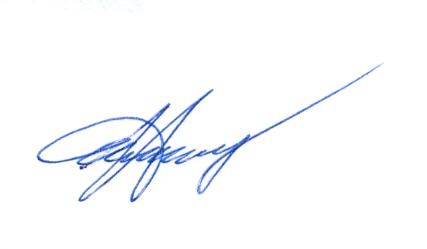 Главный технический инспектор трудаАлтайской краевой организации Профсоюза		              	  Н.Н.П. Янков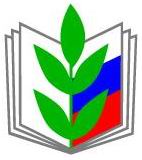 ПРОФЕССИОНАЛЬНЫЙ СОЮЗ РАБОТНИКОВ НАРОДНОГО ОБРАЗОВАНИЯ И НАУКИ РОССИЙСКОЙ ФЕДЕРАЦИИ АЛТАЙСКАЯ КРАЕВАЯ ОРГАНИЗАЦИЯ ПРОФЕССИОНАЛЬНОГО СОЮЗАРАБОТНИКОВ НАРОДНОГО ОБРАЗОВАНИЯ И НАУКИ РОССИЙСКОЙ ФЕДЕРАЦИИ(АЛТАЙСКАЯ КРАЕВАЯ ОРГАНИЗАЦИЯ ОБЩЕРОССИЙСКОГО ПРОФСОЮЗА ОБРАЗОВАНИЯ)ПРЕЗИДИУМПОСТАНОВЛЕНИЕ